О внесении изменений в постановлениеадминистрации Новосельского сельского поселенияБрюховецкого района от 30 октября 2020 года № 88«Об утверждении муниципальной программы«Информатизация Новосельского сельскогопоселения Брюховецкого района на 2021 год»В связи с увеличением затрат на содержание муниципальной программы «Информатизация Новосельского сельского поселения Брюховецкого района на 2020 год» п о с т а н о в л я ю:1. Внести в приложение к постановлению администрации Новосельского сельского поселения Брюховецкого района 30 октября 2020 года № 88 «Об утверждении муниципальной программы «Информатизация Новосельского сельского поселения Брюховецкого района на 2021 год» (далее - Программа) следующие изменения:1) в паспорте Программы строку:изложить в следующей редакции:2) абзац 2 пункта 4 Программы «Обоснование ресурсного обеспечения программы» Программы изложить в следующей редакции:«Общий объем финансирования муниципальной программы – 150,0 тыс. рублей.».3) приложение к Программе изложить в новой редакции (прилагается).2. Настоящее постановление вступает в силу со дня его подписания.Исполняющий обязанностиглавы Новосельскогосельского поселенияБрюховецкого района	В.А. Назаренко Мероприятия муниципальной программы«Информатизация Новосельского сельского поселения Брюховецкого района на 2021 год»  ЛИСТ СОГЛАСОВАНИЯпроекта постановления администрации Новосельского сельскогопоселения Брюховецкого района от ___________ № ___«О внесении изменений в постановление администрацииНовосельского сельского поселения Брюховецкого районаот 30 октября 2020 года № 88 «Об утверждении муниципальнойпрограммы «Информатизация Новосельского сельскогопоселения Брюховецкого района на 2021 год»Проект внесен и подготовлен:ЗАЯВКА
К ПОСТАНОВЛЕНИЮ Наименование постановления:«О внесении изменений в постановление администрации Новосельского сельского поселения Брюховецкого района от 30 октября 2020 года № 88 «Об утверждении муниципальной программы «Информатизация Новосельского сельскогопоселения Брюховецкого района на 2021 год»Проект постановления внесен: Экономистом администрации Новосельского сельского поселения Брюховецкого районаПостановление разослать:1) главному специалисту администрации Новосельского сельского поселения Брюховецкого района Н.Л.Брачковой – 1 экз.2) экономисту администрации Новосельского сельского поселения Брюховецкого района С.В. Ганич – 1 экз.________________       Ганич Светлана Владимировна  ____________ 2021 год                 (подпись)                                                        53-2-45                                   (дата)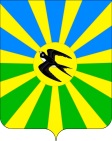 АДМИНИСТРАЦИЯ НОВОСЕЛЬСКОГО СЕЛЬСКОГО ПОСЕЛЕНИЯ БРЮХОВЕЦКОГО РАЙОНАПОСТАНОВЛЕНИЕАДМИНИСТРАЦИЯ НОВОСЕЛЬСКОГО СЕЛЬСКОГО ПОСЕЛЕНИЯ БРЮХОВЕЦКОГО РАЙОНАПОСТАНОВЛЕНИЕот 20.07.2021№ 67село Новое Селосело Новое СелоОбъемы и источники финансирования программыОбъем финансирования Программы составляет: 2021 год – 100,0 тысяч рублей из средств бюджета Новосельского сельского поселения Брюховецкого района «Объёмы и источники финансирования программыОбъем финансирования Программы составляет: 2021 год – 150,0 тысяч рублей из средств бюджета Новосельского сельского поселения Брюховецкого района № п/пНаименование индикатора целей программыСрок реализации мероприятий программыОбъемы финансирования(тыс. рублей)Результат реализации мероприятий программы1Настройка и обслуживание программного обеспечения «Талисман»2021 год50,0программноеобеспечение2Предоставление доступа и абонентское обслуживание «Контур-Экстерн»2021 год20,0программноеобеспечение3Использование программы для ГИС ГМП, СМЭВ (изготовление сертификатов ключей, подписи администрации, бюджетных учреждений)2021 год15,0программноеобеспечение5Предоставление доступа и абонентское обслуживание АС «Бюджет поселения»2021 год30,0программноеобеспечение6Предоставление услуг по настройке и информационно-технологическому обеспечению программного продукта АРМ «Муниципал»2021 год15,0программноеобеспечение7Подписка на газеты и журналы2021 год10,0Получение газет и журналовПРИЛОЖЕНИЕ к муниципальной программеНовосельского сельского поселения Брюховецкого района «Информатизация Новосельского сельского поселения Брюховецкого района от _______________ № ___«ПРИЛОЖЕНИЕ к муниципальной программеНовосельского сельского поселения Брюховецкого района «Информатизация Новосельского сельского поселения Брюховецкого района на 2021 год№ 
п/пНаименование
мероприятияИсточники финансированияОбъем финансирования, тыс. руб.Ожидаемый результатМуниципальный заказчик/ исполнители№ 
п/пНаименование
мероприятияИсточники финансированияОбъем финансирования, тыс. руб.Ожидаемый результатМуниципальный заказчик/ исполнители1234561Оснащение программным обеспечением специалистов администрации Новосельского сельского поселенияФБ1.Улучшить информационную безопасность;2.Обеспечить муниципальных служащих компьютерной техникой и расширить возможности доступа к нормативно- правовой информационной системе;Администрация Новосельского сельского поселения1Оснащение программным обеспечением специалистов администрации Новосельского сельского поселенияКБ1.Улучшить информационную безопасность;2.Обеспечить муниципальных служащих компьютерной техникой и расширить возможности доступа к нормативно- правовой информационной системе;Администрация Новосельского сельского поселения1Оснащение программным обеспечением специалистов администрации Новосельского сельского поселенияМБ130,01.Улучшить информационную безопасность;2.Обеспечить муниципальных служащих компьютерной техникой и расширить возможности доступа к нормативно- правовой информационной системе;Администрация Новосельского сельского поселения1Оснащение программным обеспечением специалистов администрации Новосельского сельского поселенияДругие источники1.Улучшить информационную безопасность;2.Обеспечить муниципальных служащих компьютерной техникой и расширить возможности доступа к нормативно- правовой информационной системе;Администрация Новосельского сельского поселения1Оснащение программным обеспечением специалистов администрации Новосельского сельского поселенияВсего130,01.Улучшить информационную безопасность;2.Обеспечить муниципальных служащих компьютерной техникой и расширить возможности доступа к нормативно- правовой информационной системе;Администрация Новосельского сельского поселения2Модернизация и ремонт компьютерной и оргтехники администрации Новосельского сельского поселенияФББесперебойная работа администрации Новосельского сельского поселенияАдминистрация Новосельского сельского поселения2Модернизация и ремонт компьютерной и оргтехники администрации Новосельского сельского поселенияКББесперебойная работа администрации Новосельского сельского поселенияАдминистрация Новосельского сельского поселения2Модернизация и ремонт компьютерной и оргтехники администрации Новосельского сельского поселенияМБ10,0Бесперебойная работа администрации Новосельского сельского поселенияАдминистрация Новосельского сельского поселения2Модернизация и ремонт компьютерной и оргтехники администрации Новосельского сельского поселенияДругие источникиБесперебойная работа администрации Новосельского сельского поселенияАдминистрация Новосельского сельского поселения2Модернизация и ремонт компьютерной и оргтехники администрации Новосельского сельского поселенияВсего10,0Бесперебойная работа администрации Новосельского сельского поселенияАдминистрация Новосельского сельского поселения3Подписка на газеты и журналыФБОбеспечение администрации Новосельского с/п периодическими печатными изданиямиАдминистрация Новосельского сельского поселения3Подписка на газеты и журналыКБОбеспечение администрации Новосельского с/п периодическими печатными изданиямиАдминистрация Новосельского сельского поселения3Подписка на газеты и журналыМБ10,0Обеспечение администрации Новосельского с/п периодическими печатными изданиямиАдминистрация Новосельского сельского поселения3Подписка на газеты и журналыДругие источникиОбеспечение администрации Новосельского с/п периодическими печатными изданиямиАдминистрация Новосельского сельского поселения3Подписка на газеты и журналыВсего10,0Обеспечение администрации Новосельского с/п периодическими печатными изданиямиАдминистрация Новосельского сельского поселенияИтого по программеИтого по программеФБАдминистрация Новосельского сельского поселенияИтого по программеИтого по программеКБАдминистрация Новосельского сельского поселенияИтого по программеИтого по программеМБ150,0Администрация Новосельского сельского поселенияИтого по программеИтого по программеДругие источникиАдминистрация Новосельского сельского поселенияИтого по программеИтого по программеВсего150,0Администрация Новосельского сельского поселенияЭкономистом администрацииНовосельского сельского поселенияБрюховецкого района                                                                     С.В. ГаничСогласовано:Главный специалист администрации Новосельского сельского поселенияБрюховецкого района	      Н.Л. Брачкова